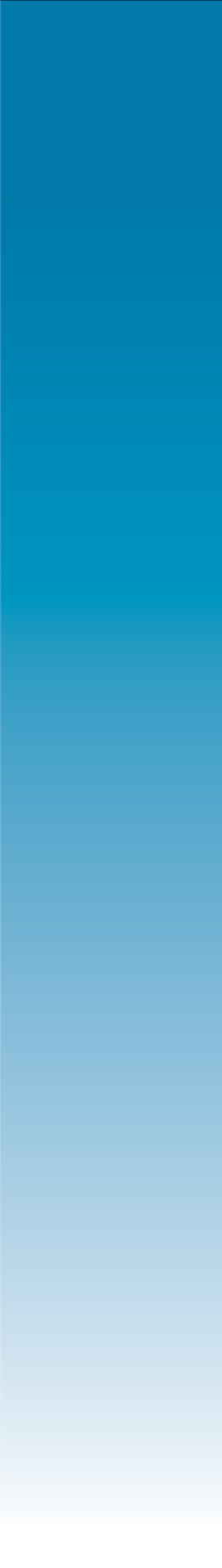 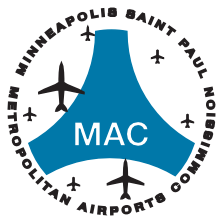 Comisión de Aeropuertos MetropolitanosAVISO PARA EL PERSONALLa Ordenanza de salario mínimo del Aeropuerto Internacional de Minneapolis-St. Paul (MSP) establece un nuevo salario mínimo por hora para el trabajo realizado en MSP.A partir del 1 de enero de 2024, los/as empleadores/as pagarán al personal cubierto por la Ordenanza de salario mínimo del Aeropuerto MSP una tarifa por hora de $15.57, excluyendo beneficios, propinas y/o gratificaciones.Este aviso también está disponible en español, francés, ruso, telugú, chino, vietnamita, árabe, somalí, hmong, oromo y amárico.Ajustes anuales de costo de vida cada 1 de enero.* Hay más información disponible en mymspconnect.com.Quién está cubiertoMiembros del personal aeroportuario que prestan servicios que afectan al público viajante que utiliza terminales de pasajeros en MSP. Consulte la Ordenanza de la Comisión de Aeropuertos Metropolitanos (MAC) para obtener más información.Denunciar una violaciónLa Comisión Metropolitana de Aeropuertos necesita que todas las personas garanticen el cumplimiento de la Ordenanza de salario mínimo del Aeropuerto MSP. Denuncie cualquier sospecha de violación de la Ordenanza de salario mínimo del Aeropuerto MSP al departamento de Recursos Humanos y Relaciones Laborales de MAC.Llame: 612‐726‐8196Envíe un correo electrónico: minimumwage@mspmac.orgEnvíe una carta: 6040 28th Avenue South, Minneapolis 55450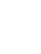 Se prohíben las represaliasEs ilegal que un/a empleador/a interfiera, restrinja o niegue el ejercicio de cualquier derecho protegido bajo la Ordenanza de salario mínimo del Aeropuerto MSP.Aumentos programados del salario mínimoSalario por hora                Fecha de vigencia$15.57……………………….1 de enero de 2024